Anexa nr.5 la Regulamentul cu privire la certificarea auditorilor interni din sectorul publicModelulCertificatului de calificare al auditorului din sectorul public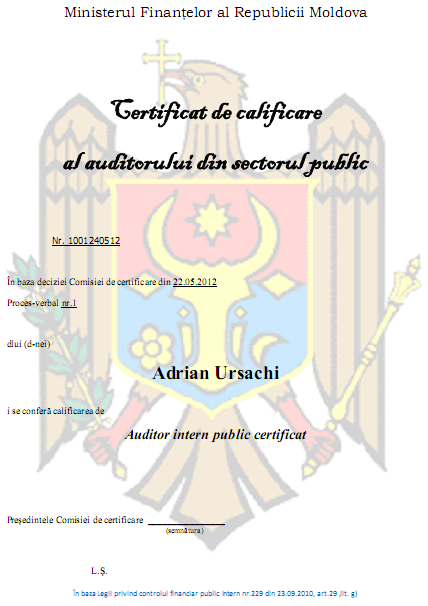 